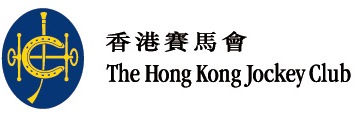 五十匹最高評分四歲馬及寶馬香港打吡大賽報名馬匹（截至二○二三年一月二十六日）50 Highest Rated Four-Year-Olds plus Horses Entered for BMW Hong Kong Derby as at 26 January 2023* 寶馬香港打吡大賽報名馬匹* BMW Hong Kong Derby entry註：本名單所載評分73分及以下的馬匹 ，只限於寶馬香港打吡大賽的報名馬匹。Note: For horses rated 73 and below, only BMW Hong Kong Derby entries are shown. 香港經典盃馬匹報名於二○二三年二月十三日星期一上午十時正截止。Hong Kong Classic Cup Entries close at 10:00 a.m. Monday, 13 February 2023.  寶馬香港打吡大賽第二階段馬匹報名於二○二三年二月十三日星期一上午十時正截止。BMW Hong Kong Derby Second Stage Entries close at 10:00 a.m. Monday, 13 February 2023.  寶馬香港打吡大賽第三階段馬匹報名於二○二三年三月六日星期一上午十時正截止。BMW Hong Kong Derby Third Stage Entries close at 10:00 a.m. Monday, 6 March 2023.	關斌德	賽馬產品部主管	Greg Carpenter	Head of Racing Product 	  二○二三年一月二十六日  26 January 2023評分
RatingName馬名Trainer練馬師125LUCKY SWEYNESSE (G180) 金鑽貴人              K L Man文家良111CORDYCEPS SIX (E363) 蟲草成名              R Gibson高伯新103CAMPIONE (G235) 時時滿意              A S Cruz告東尼100*KEEFY (G306) 瑪瑙                F C Lor羅富全98WHIZZ KID (E392) 狀元及第              A S Cruz告東尼93*PACKING TREADMILL (G161) 包裝必勝              K W Lui呂健威88*BEAUTYVERSE (H075) 美麗宇宙              A S Cruz告東尼86*SWEET ENCOUNTER (G426) 魅力知遇              J Size蔡約翰85ASTROLOGER (G102) 星耀王者              P C Ng伍鵬志84*FLAGSHIP WARRIOR (G452) 旗幟鬥士              D A Hayes大衛希斯84*GALAXY WITNESS (G110) 喜旺駒               C Fownes方嘉柏84*SUPER SUNNY SING (G319) 新力高升              W Y So蘇偉賢84*SWORD POINT (G448) 知足常樂              F C Lor羅富全84*VIVA CHALEUR (G368) 爆熱                C Fownes方嘉柏83 H257 (H257) D J Whyte韋達83*TUCHEL (G345) 自勝者強              J Size蔡約翰83VICTOR THE WINNER (G404) 維港智能              C S Shum沈集成81BEAUTY TYCOON (G329) 美麗笑聲              J Size蔡約翰81*ENCOUNTERED (G236) 安遇                K L Man文家良81*VOYAGE BUBBLE (E436) 遨遊氣泡              P F Yiu姚本輝80*BON'S A PEARLA (G449) 一代天嬌              D A Hayes大衛希斯80DORADO FIG (G332) 金多富               A T Millard苗禮德80EASON (G061) 伊臣                F C Lor羅富全80*FIND MY LOVE (H110) 紅愛舍               K L Man文家良80*LA CITY BLANCHE (G371) 當年情               A S Cruz告東尼80*MAJESTIC COLOUR (H124) 彩虹千里              F C Lor羅富全79ADIOS (G338) 順勢而飛              F C Lor羅富全79BRILLIANT WAY (G215) 勝得出色              J Size蔡約翰79*SINBA (H091) 開心寶貝              J Richards黎昭昇78A PAL (G393) 添濼意               F C Lor羅富全78ALACRITY (H210) 敏捷神駒              J Richards黎昭昇78AMAZING VICTORY (G123) 縱橫天下              L Ho何良78*ATULLIBIGEAL (G173) 增有                D J Hall賀賢78*JUMBO FORTUNE (G195) 連連歡呼              C Fownes方嘉柏78SAKEWIN (G275) 識贏                F C Lor羅富全78*THE BEST PEACH (H139) 桃花雲               A S Cruz告東尼78WINGS OF WAR (H162) 撼天鐵翼              A T Millard苗禮德77ATOMIC FORCE (G221) 巴薩諾瓦              C Fownes方嘉柏77BEAUTY CHARGE (G231) 美麗奔馳              A S Cruz告東尼77*IVY LEAGUE (H116) 大學生               D J Whyte韋達77RAPID RABBIT (H267) 脫兔                K W Lui呂健威77*RED LION (H115) 紅運帝王              J Size蔡約翰76LIGHTNING WARRIOR (G428) 雷電鬥士              A S Cruz告東尼76O'LINER (H264) 縱橫萬里              T P Yung容天鵬76*PERFECT TEAM (H120) 精彩動力              C Fownes方嘉柏76*ROMANTIC CHARM (H227) 浪漫風采              C S Shum沈集成75*DROMBEG BANNER (H117) 飛鷹翱翔              P C Ng伍鵬志75*STRAIGHT ARRON (G435) 直線力山              D A Hayes大衛希斯75TIGER LEGEND (H222) 川河虎駒              J Richards黎昭昇74*BEAUTY ETERNAL (H008) 永遠美麗              J Size蔡約翰74*BEAUTY INSPIRE (H064) 日日美麗              J Size蔡約翰74*CAN'T GO WONG (H087) 獎星                F C Lor羅富全74*CAPITAL LEGEND (G333) 川河首駒              C Fownes方嘉柏74*GALLANT WAKING (G165) 威武覺醒              K W Lui呂健威74GOKO WIN (H069) 超霸勝               C H Yip葉楚航74HEROIC MASTER (G394) 英雄豪邁              F C Lor羅富全74NICCONI COUNTY (G208) 常常有餘              C Fownes方嘉柏74OUTGATE (H113) 亞機拉               A S Cruz告東尼73*THESIS (H111) 論文                R Gibson高伯新72*SNAFFLES (G299) 禾道福星              D A Hayes大衛希斯71*ATOMIC BEAUTY (H066) 美麗歡聲              A S Cruz告東尼69*HAVA NAGEELA (H114) 爽快                F C Lor羅富全69*SWAN BAY (H062) 博才                D A Hayes大衛希斯69*TURIN MASCOT (H165) 都靈福星              D J Whyte韋達67*GOLDEN EXPRESS (H086) 金馳                J Size蔡約翰67*HAPPY TOGETHER (G446) 越駿歡欣              R Gibson高伯新67*JUMBO LEGEND (G266) 銀進                C Fownes方嘉柏66*PRINCE ALEX (G307) 大力猴王              D J Whyte韋達66*SATIRICAL GLORY (H073) 鐵三角               D A Hayes大衛希斯66*TAMRA BLITZ (G237) 宜春火力              D J Whyte韋達64*MASTER TORNADO (G410) 馬梟雄               W Y So蘇偉賢63*SILVER HAMMER (H112) 銀鎚仔               R Gibson高伯新